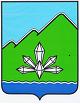 АДМИНИСТРАЦИЯ ДАЛЬНЕГОРСКОГО ГОРОДСКОГО ОКРУГА                 ПРИМОРСКОГО КРАЯ ПОСТАНОВЛЕНИЕ 15 августа 2014 г.                      г. Дальнегорск                                 №  689-паО Порядке проведения заказчиками экспертизы и привлечения экспертов и экспертных организаций в рамках законодательства о контрактной системе в сфере закупокВ соответствии с требованиями Федерального закона от 05.04.2013 № 44-ФЗ  «О контрактной системе в сфере закупок товаров, работ, услуг для обеспечения государственных и муниципальных нужд», руководствуясь Уставом Дальнегорского городского округа, администрация Дальнегорского городского округа ПОСТАНОВЛЯЕТ:1. Утвердить Порядок проведения заказчиками экспертизы и привлечения экспертов и экспертных организаций в рамках законодательства о контрактной системе в сфере закупок (прилагается).2. Настоящее постановление подлежит размещению на официальном интернет-сайте администрации Дальнегорского городского округа.3. Контроль исполнения настоящего постановления оставляю за собой.Глава Дальнегорскогогородского округа                                                                                           И.В. СахутаУТВЕРЖДЕНпостановлением администрацииДальнегорского городского округа15 августа 2014  г. № 689-паПОРЯДОКпроведения заказчиками экспертизы и привлечения экспертов и экспертных организаций в рамках законодательства о контрактной системе в сфере закупок Общие положенияНастоящий Порядок проведения экспертизы и привлечения экспертов и экспертных организаций (далее по тексту – Порядок) разработан в соответствии с требованиями Федерального закона от 05.04.2013 № 44-ФЗ «О контрактной системе в сфере закупок товаров, работ, услуг для обеспечения государственных и муниципальных нужд» (далее по тексту – ФЗ от 05.04.2013 № 44-ФЗ).В Порядке используются следующие понятия:Заказчик:- муниципальный  заказчик  -  муниципальный  орган  или  муниципальное  казенное  учреждение, действующие  от  имени  муниципального  образования,  уполномоченные  принимать  бюджетные обязательства  в  соответствии  с  бюджетным  законодательством  Российской  Федерации  от  имени муниципального образования и осуществляющие закупки; - заказчик - бюджетное учреждение, осуществляющие закупки в соответствии с частью 1 статьи 15 ФЗ от 05.04.2013 № 44-ФЗ.1.2.2. Экспертиза:- проверка Заказчиком самостоятельно (внутренняя экспертиза) или с привлечением экспертов, экспертных организаций (внешняя экспертиза) предоставленных поставщиком (подрядчиком, исполнителем) результатов, предусмотренных контрактом: поставленного товара, выполненной работы (ее результатов), оказанной услуги, а также отдельных этапов поставки товара, выполнения работы, оказания услуги (далее по тексту – результаты, предусмотренные контрактом), в части их соответствия условиям контракта;- оценка экспертами, экспертными организациями конкурсной документации, заявок на участие в конкурсах с ограниченным участием, двухэтапных, закрытых с ограниченным участием, закрытых двухэтапных, повторных (далее по тексту – конкурсы) осуществляемая в ходе проведения предквалификационного отбора участников конкурсов, оценка соответствия участников конкурсов дополнительным требованиям.  Требования к экспертам, экспертным организациям2.1. Эксперт, экспертная организация (внешняя экспертиза) - физическое лицо, в том числе индивидуальный предприниматель, либо юридическое лицо, осуществляющие на основе контракта деятельность по изучению и оценке предмета экспертизы, а также по подготовке экспертных заключений по поставленным заказчиком, участником закупки вопросам, и которые должны обладать:- специальными познаниями, опытом, квалификацией в области науки, техники, искусства или ремесла (в случае юридического лица – перечисленными познаниями, опытом, квалификацией должны обладать работники юридического лица);- документами, подтверждающими соответствие установленным в соответствии с законодательством Российской Федерации обязательным требованиям в случае, если для проведения экспертизы необходимы осуществление исследований, испытаний, выполнение работ, оказание услуг и в отношении лиц, их осуществляющих, установлены такие требования: обязательная аккредитация, лицензирование, членство в саморегулируемых организациях и т.п.2.2.  Эксперты Заказчика (внутренняя экспертиза) – обладающее специальными  познаниями, опытом работы, квалификацией по предмету закупки  должностное лицо Заказчика, назначенное распоряжением Главы Дальнегорского городского округа за проведение экспертизы, результатов контракта, отдельного этапа исполнения контракта (поставленного товара, выполненной работы, оказанной услуги).2.3. Эксперты, экспертная организация (внешняя экспертиза)  должны привлекаться на основании контрактов, заключенных в соответствии с требованиями ФЗ от 05.04.2013 № 44-ФЗ.Права, обязанности и ответственность экспертовДля проведения  внешней экспертизы эксперты, экспертные организации и проведения внутренней экспертизы силами  Заказчика лица, назначенные по распоряжению главы Дальнегорского городского округа экспертами имеют право запрашивать у Заказчика, поставщика (подрядчика, исполнителя) дополнительные материалы, относящиеся к предмету экспертизы.Эксперты, экспертные организации обязаны уведомить в письменной форме заказчика и поставщика (подрядчика, исполнителя) о допустимости своего участия в проведении экспертизы (далее по тексту – письменное уведомление), в том числе об отсутствии оснований для недопуска к проведению экспертизы, указанные в разделе 2 Порядка.Эксперты, должностные лица экспертной организации, должностные лица Заказчика, назначенные экспертами несут ответственность в соответствии с законодательством Российской Федерации за предоставление недостоверных результатов экспертизы, экспертного заключения или заведомо ложного экспертного заключения, за невыполнение экспертами требования о предоставлении письменного уведомления.Лица, которые не могут быть допущены к проведению внешней экспертизыФизические лица:Являющиеся либо в течение менее чем 2 (двух) лет, предшествующих дате проведения экспертизы, являвшиеся должностными лицами или работниками заказчика, осуществляющего проведение экспертизы, либо поставщика (подрядчика, исполнителя).Имеющие имущественные интересы в заключении контракта, в отношении которого проводится экспертиза. Являющиеся близкими родственниками (родственниками по прямой восходящей и нисходящей линии (родителями и детьми, дедушкой, бабушкой и внуками), полнородными и неполнородными (имеющими общих отца или мать) братьями и сестрами, усыновителями или усыновленными с руководителем заказчика, членами комиссии по осуществлению закупок, руководителем контрактной службы, контрактными управляющими, должностными лицами или работниками поставщика (подрядчика, исполнителя) либо состоящие с ними в браке.Юридические лица, в которых заказчик или поставщик (подрядчик, исполнитель) имеет право распоряжаться более чем двадцатью процентами вкладов, долей, составляющих уставный или складочный капитал юридических лиц.Физические лица или юридические лица в случае, если заказчик или поставщик (подрядчик, исполнитель) прямо и(или) косвенно (через третье лицо) может оказывать влияние на результат проводимой таким лицом или лицами экспертизы.Не могут быть привлечены в качестве экспертов к проведению экспертной оценки конкурсной документации, заявок на участие в конкурсе, осуществляемой в ходе проведения предквалификационного отбора, оценки соответствия участников конкурса дополнительным требованиям физические лица, являющиеся членами комиссии по осуществлению закупок.В случае выявления в составе экспертов лиц, перечисленных в данном разделе, заказчик должен принять незамедлительные меры, направленные на привлечение для проведения экспертизы иных экспертов.Случаи привлечения при осуществлении закупки эксперта,экспертной организации (внешняя экспертиза) и осуществление экспертизы силами Заказчика (внутренняя экспертиза)Заказчики вправе привлекать экспертов в следующих случаях:При проведении конкурсов в целях обеспечения экспертной оценки:–  конкурсной документации в рамках предквалификационного отбора участников конкурса;–  заявок на участие в конкурсах в рамках предквалификационного отбора; – соответствия участников конкурсов дополнительным требованиям Заказчика при проведении предквалификационного отбора участников конкурса.До принятия решения Заказчиком об одностороннем отказе от исполнения контракта в случаях, в соответствии с разделом 6 настоящего Порядка.При проведении экспертизы предоставленных поставщиком (подрядчиком, исполнителем) результатов, предусмотренных контрактом, в части их соответствия условиям контракта, за исключением случаев, перечисленных в разделах 5.1.2 и 5.1.3  Порядка.Случаи, когда Заказчик обязан привлечь экспертов, экспертные организации (внешняя экспертиза) при проведении экспертизы поставленного товара, выполненной работы, оказанной услуги  (результаты контракта)Заказчик обязан привлекать экспертов к проведению экспертизы результатов, предусмотренных контрактом, в случае, если закупка осуществляется у единственного поставщика (подрядчика, исполнителя):- на поставку культурных ценностей (в том числе музейных предметов и музейных коллекций, редких и ценных изданий, рукописей, архивных документов (включая их копии), имеющих историческое, художественное или иное культурное значение), предназначенных для пополнения государственных музейного, библиотечного, архивного фондов, кино -, фотофонда и аналогичных фондов;- на производство товара, выполнение работы, оказание услуги учреждением и предприятием уголовно-исполнительной системы в соответствии с перечнем товаров, работ, услуг, утвержденным Правительством Российской Федерации;- на закупку произведений литературы и искусства определенных авторов (за исключением случаев приобретения кинопроектов в целях проката), исполнений конкретных исполнителей, фонограмм конкретных изготовителей для нужд заказчиков в случае, если единственному лицу принадлежат исключительные права или исключительные лицензии на такие произведения, исполнения, фонограммы;- на заключение контракта на оказание услуг по участию в мероприятии, проводимом для нужд нескольких заказчиков, с поставщиком (подрядчиком, исполнителем), который определен заказчиком, являющимся организатором такого мероприятия, в порядке, установленном настоящим Федеральным законом;- на  заключение контракта, предметом которого является приобретение для обеспечения муниципальных нужд нежилого здания, строения, сооружения, нежилого помещения, определенных в соответствии с решением о подготовке и реализации бюджетных инвестиций или о предоставлении субсидий на осуществление капитальных вложений в целях приобретения объектов недвижимого имущества в муниципальную собственность, принятым в порядке, установленном соответственно местной администрацией;- на  заключение организациями, осуществляющими образовательную деятельность и признанными в соответствии с законодательством об образовании федеральными или региональными инновационными площадками, контрактов на поставки оборудования (в том числе его техническую эксплуатацию), программного обеспечения, необходимых для внедрения научно-технических результатов и результатов интеллектуальной деятельности, с обладателем исключительных прав на такие оборудование и программное обеспечение за счет средств, выделенных на развитие инновационной инфраструктуры в системе образования.5.2.2. Заказчик не обязан привлекать экспертов, экспертные организации (внешняя экспертиза)  к проведению экспертизы результатов, предусмотренных контрактом, если закупка осуществляется у единственного поставщика (подрядчика, исполнителя) в случаях:- предусмотренных пунктами 1-9,14,15,17-23,25,26,28-30,32,33,36 части 1 статьи 93 ФЗ от 05.04.2013 № 44-ФЗ;-  осуществления закупок услуг экспертов;- если  результатом  предусмотренной  контрактом  выполненной  работы  являются  проектная документация объекта капитального строительства и (или) результаты инженерных изысканий, прошедшие государственную или  негосударственную  экспертизу,  проведение  которой  обязательно  в  соответствии  с  положениями законодательства Российской Федерации.5.2.3. Правительство Российской Федерации вправе определить иные случаи обязательного проведения экспертами экспертизы предусмотренных контрактом поставленных товаров, выполненных работ,  оказанных услуг.5.2.4. Приёмочная комиссия при принятии решения о приёмке или об отказе в приёмке результатов, предусмотренных контрактом, должна учитывать отражённые в заключении по результатам  внешней экспертизы, предложения экспертов.5.2.5. Заказчик вправе не отказывать в приемке результатов исполнения контракта (отдельного этапа контракта) поставленного товара, выполненной работы или оказанной услуги в случае выявления несоответствия результатов  приёмки товаров, работ, услуг условиям контракта, если выявленное несоответствие не  препятствует приемке результатов поставки товара, выполнения работ,  оказания услуг и устранено поставщиком (подрядчиком, исполнителем).Случаи и порядок проведение Заказчиком обязательной внутренней экспертизы поставленного товара, выполненной работы, оказанной услуги при исполнении контрактаДля проверки предоставленных поставщиком (подрядчиком, исполнителем) результатов поставки товара, выполнения работ, оказания услуг, предусмотренных контрактом (результатов отдельного этапа исполнения контракта), в части их соответствия условиям контракта Заказчик обязан провести внутреннюю экспертизу, кроме случаев, указанных в разделе 6 Порядка.Внутренняя экспертиза проводится в сроки, предусмотренные в контракте. При отсутствии в контракте информации о сроке приемки со стороны Заказчика результатов, предусмотренных контрактом, результатов отдельного этапа исполнения контракта срок проведения экспертизы составляет 1 (один) рабочий день.  Для проведения внутренней экспертизы силами Заказчика для проверки предоставленных поставщиком (подрядчиком, исполнителем) результатов, предусмотренных контрактом,  отдельного этапа  исполнения контракта в части их соответствия условиям контракта Заказчик своим распоряжением назначает должностное лицо, ответственное  за  проведение экспертизы, результатов контракта,  отдельного этапа исполнения контракта, поставленного товара, выполненной работы или оказанной услуги. В распоряжении указываются реквизиты контракта, результаты (отдельный этап) которого подлежат оценке, сроки проведения экспертизы и формирования экспертного заключения.Результаты экспертизы оформляются в виде заключения о проверке предоставленных поставщиком (подрядчиком, исполнителем) результатов, предусмотренных контрактом, результатов отдельного этапа исполнения контракта (далее по тексту – Заключение) (Приложение 1 к Порядку).5.3.5. В случае, если по результатам экспертизы установлены нарушения требований контракта, не препятствующие приёмке поставленного товара, выполненной работы, или оказанной услуги, в Заключении могут содержаться предложения об устранении данных нарушений, в том числе с указанием срока их устранения.      Заключение прилагается к Отчёту об исполнении контракта и(или) о результатах отдельного этапа исполнения контракта, который формируется должностным лицом контрактной службы, ответственным за предмет закупки (заключение, исполнение контракта) и передаётся должностному лицу контрактной службы в течение 2 (двух) рабочих дней с даты его формирования для  размещения его в единой информационной системе вместе с  документом о приемке результатов исполнения контракта, этапа исполнения контракта, указанном в контракте.Для приемки результатов контракта, (отдельного этапа исполнения контракта) по распоряжению Главы Дальнегорского городского округа создаются Приёмочные комиссии для приёмки:– поставленного  товара,–  выполненной работы,– оказанной услуги.Приёмочные комиссии  создаются в составе   не менее чем 5 (пять) человек. Приемка результатов отдельного этапа исполнения контракта, а также поставленного товара, выполненной работы или оказанной услуги осуществляется в порядке и в сроки, которые установлены контрактом, и оформляется Заключением, которое подписывается всеми членами приемочной комиссии и утверждается Заказчиком.Заключение прилагается к отчету о результатах, предусмотренных контрактом, результатах отдельного этапа исполнения контракта, который размещается в единой информационной системе.5.3.10. Порядок подготовки и размещения в единой информационной системе отчета о результатах, предусмотренных контрактом, результатах отдельного этапа исполнения контракта, а также форма указанного отчета определяется Правительством Российской Федерации и Порядком взаимодействия должностных  лиц контрактной службы по включению сведений о контрактах, заключенных администрацией Дальнегорского городского округа в рамках законодательства о контрактной системе в сфере закупок на поставку товаров, выполнение работ, оказание услуг в Реестр государственных и муниципальных контрактов размещенный на официальном сайте РФ в информационно-телекоммуникационной сети «Интернет».Порядок  проведения экспертизы с привлечением экспертов (внешняя экспертиза) при одностороннем отказе Заказчика от исполнения контрактаЗаказчик вправе провести экспертизу результатов, предусмотренных контрактом, с привлечением экспертов до принятия решения об одностороннем отказе от исполнения контракта.Если Заказчиком проведена экспертиза результатов, предусмотренных контрактом, с привлечением экспертов решение об одностороннем отказе от исполнения контракта может быть принято Заказчиком только при условии, что по результатам такой экспертизы в заключении экспертов будут подтверждены нарушения условий  контракта , послужившие основанием для одностороннего отказа Заказчика от исполнения контракта.Заказчик обязан отменить не вступившее в силу решение об одностороннем отказе от исполнения контракта, если в течение десятидневного срока с даты надлежащего уведомления поставщика (подрядчика, исполнителя) о принятом решении об одностороннем отказе от исполнения контракта устранено нарушение условий контракта, послужившее основанием для принятия указанного решения, а также Заказчику компенсированы затраты на проведение экспертизы. Данное правило не применяется в случае повторного нарушения поставщиком (подрядчиком, исполнителем) условий контракта, которые в соответствии с гражданским законодательством являются основанием для одностороннего отказа Заказчика от исполнения контракта. Приложение № 1к «Порядку проведения заказчиками экспертизы и привлечения экспертов и экспертных организаций в рамках законодательства о контрактной системе в сфере закупок»утвержденопостановлением администрацииДальнегорского городского округа________________  № __________  ЗАКЛЮЧЕНИЕо проверке заказчиком предоставленных поставщиком (подрядчиком, исполнителем) результатов, предусмотренных контрактом, результатов отдельного этапа исполнения контракта«____»_________201__ г.                                                                            г. Дальнегорск__________________________________________________________________________________________________________________________________________________(Ф.И.О., должность должностного лица и(или) должностных лиц)изучив представленные ____________________________________________________                                                                                                     (наименование поставщика (подрядчика, исполнителя)результаты, предусмотренные контрактом, результаты отдельного этапа исполнения контракта ________________________________________________________________                                                                                                                      (номер и дата контракта)пришёл(пришли) к выводу о соответствии (несоответствии) результатов, предусмотренных контрактом, результатов отдельного этапа исполнения контракта (необходимое подчеркнуть) по следующим причинам: ____________________________________________________________________________________________________________________________________________________________________________________________________________________________________________________________________________________________________________________________________________________________________________________________________________.В ходе оценки представленных результатов, предусмотренных контрактом, результатов отдельного этапа исполнения контракта (необходимое подчеркнуть) были выявлены следующие недостатки, не препятствующие приемке: ____________________________________________________________________________________________________________________________________________________________________(заполняется в случае выявления нарушений требований контракта не препятствующих приемке)В целях устранения выявленных недостатков предлагается: ________________________________________________________________________________________________________________________________________________________________________________________________________________________________________________(заполняется в случае наличия у специалистов соответствующих предложений о способах и сроках устранения недостатков)в течение __________ календарных (рабочих) дней.На основании вышеизложенного рекомендую(ем):____________________________________________________________________________________________________________________________________________________(принять представленные результаты, предусмотренные контрактом, результаты отдельного этапа исполнения контракта;отказаться от приемки представленных результатов, предусмотренных контрактом, результатов отдельного этапа исполнения контракта)__________________    ________________________________                      (подпись)                                                              (расшифровка подписи)